Приложение 1Рабочий лист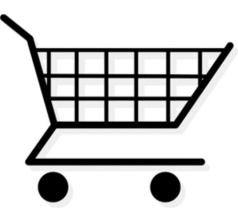 Верите ли вы что..•	……….писатель жил в 19 веке•	………. Л.Н.Толстой прожил 100 лет•	……….. полное собрание его сочинений составило 90 томов!•	……… его произведения читают во всём мире•	……….больше всего писатель любил общаться с животными.+ правда; - не правда; ? – не уверен.Синквейн________________________________________________________________________________________________________________________________Таблица «З- Х-У»З – что мы знаемХ- что мы хотим узнатьУ –  что мы узнали